В соответствии с пунктом 1 статьи 28 Федерального закона от 02.03.2007 г. №25-ФЗ «О муниципальной службе в Российской Федерации», в целях подбора, оценки и отбора высококвалифицированных, талантливых, имеющих активную жизненную позицию и высокий потенциал к развитию граждан, способных после специализированной подготовки и обучения занять руководящие должности в сфере муниципального управленияПОСТАНОВЛЯЮ:Утвердить Положение о комиссии по проведению конкурса на замещение вакантной должности муниципальной службы муниципального образования «Истоминское сельское поселение». (приложение № 1).2. Утвердить состав комиссии по проведению конкурса на замещение вакантной должности муниципальной службы муниципального образования «Истоминское сельское поселение».(приложение № 2).Контроль за исполнением данного постановления оставляю за собой.Глава АдминистрацииИстоминского сельского поселения                                    Л.Н.ФлютаПроект подготовила заместитель Главы Администрации.Приложение № 1
к постановлению администрации
муниципального образования 
"Истоминское сельское поселение"
от 30 декабря 2015 № 532Положение
 о комиссии по проведению конкурса на замещение вакантной должности муниципальной службы муниципального образования «Истоминское сельское поселение»1.	Настоящим Положением определяется порядок деятельности Комиссии при Главе Администрации Истоминского сельского поселения по формированию и подготовке резерва управленческих кадров в Истоминском сельского поселения (далее - Комиссия).2.	Основными задачами Комиссии являются:а)	подготовка предложений Главе Администрации Истоминского сельского поселения по реализации государственной политики в области формирования и эффективного использования резерва управленческих кадров в администрации Истоминского сельского поселения;б)	рассмотрение вопросов о порядке ведения базы данных кандидатов и
перечней должностей, по которым формируется резерв управленческих кадров;в)	подготовка предложений о создании резерва управленческих кадров в администрации Истоминского сельского поселения;г)	рассмотрение порядка отбора, подготовки, переподготовки и выдвижения кандидатов в резерв управленческих кадров.3.	Комиссия для решения возложенных на нее основных задач имеет право:а) запрашивать и получать в установленном порядке необходимые материалы;б) создавать по отдельным вопросам рабочие группы из числа представителей администрации Истоминского сельского поселения, общественных объединений и организаций, ученых и специалистов;в)	приглашать на свои заседания представителей органов местного самоуправления, организаций, предприятий и общественных объединений; г)	принимать решение о выборе и применении методов (их комбинировании), условий и критериев оценки профессиональных и личностных качеств кандидатов в резерв управленческих кадров и утверждение используемого порядка конкурсного отбора кандидатов в резерв управленческих кадров;д)	принимать решение о допуске либо об отказе в допуске к участию в конкурсном отборе кандидатам, не соответствующим квалификационным требованиям, предъявляемым к должностям, на которые формируется резерв управленческих кадров.4.	В состав Комиссии входят председатель, заместитель председателя и
члены комиссии, представители образовательных учреждений и общественных объединений (по согласованию).Председатель Комиссии руководит ее деятельностью, планирует работу Комиссии, председательствует на заседаниях Комиссии и осуществляет общий контроль за реализацией принятых Комиссией решений.При отсутствии председателя Комиссии, по его поручению, на ее заседаниях председательствует  заместитель председателя Комиссии.Члены Комиссии принимают участие в ее работе на общественных началах, не позднее, чем за 15 дней до заседания Комиссии представляют в письменном виде ответственному секретарю Комиссии вопросы для формирования единого перечня вопросов к кандидатам.5.	Заседание Комиссии считается правомочным, если на нем присутствуют не менее 1/3 ее членов.Комиссия принимает решение путем открытого голосования простым большинством голосов ее членов, присутствующих на заседании, или путем подсчета баллов в зависимости от выбранного метода оценки профессионального уровня кандидатов.При равенстве голосов решающим является голос председателя Комиссии.Приложение № 1
к постановлению администрации
муниципального образования 
"Истоминское  сельское поселение"
от 30 декабря 2015 № 532Состав
комиссии по проведению конкурса на замещение вакантной должности муниципальной службы муниципального образования «Истоминское сельское поселение»Флюта Л.Н.     -   председатель комиссии, Глава Администрации Истоминского  сельского поселения      Жигулина Р.Ф. – заместитель председателя комиссии, заместитель Главы Администрации Истоминского  сельского поселения      Ковалёва Н.Г.-             секретарь комиссии, главный специалист                                       Члены комиссии:Попов В.А.-депутат Собрания депутатов Истоминского сельского поселенияКраснов О.Г.-директор МБОУ Истоминская ООШ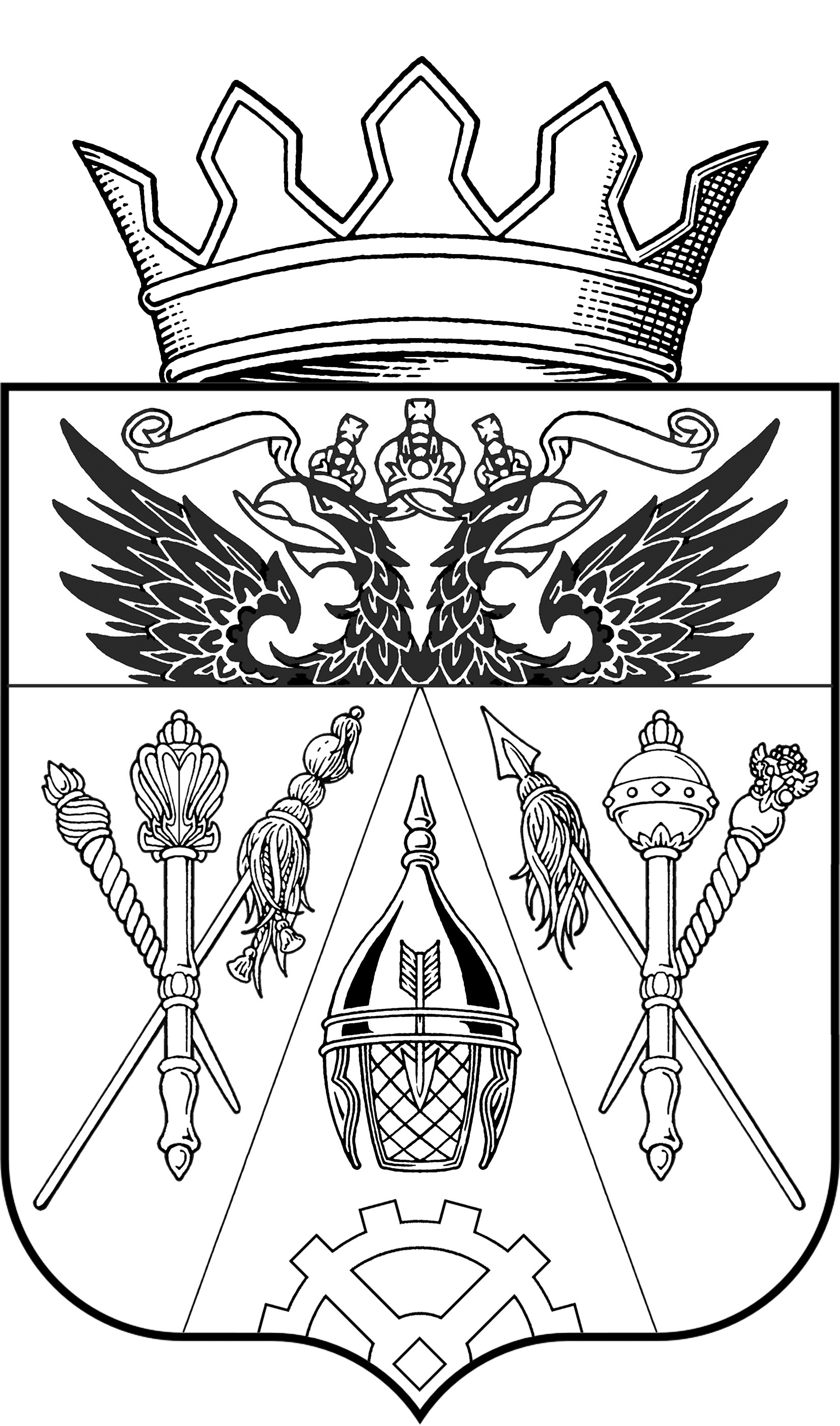 АДМИНИСТРАЦИЯ ИСТОМИНСКОГО СЕЛЬСКОГО ПОСЕЛЕНИЯПОСТАНОВЛЕНИЕАДМИНИСТРАЦИЯ ИСТОМИНСКОГО СЕЛЬСКОГО ПОСЕЛЕНИЯПОСТАНОВЛЕНИЕАДМИНИСТРАЦИЯ ИСТОМИНСКОГО СЕЛЬСКОГО ПОСЕЛЕНИЯПОСТАНОВЛЕНИЕот 30 декабря 2015 года                                                                                          № 532х. Островскогоот 30 декабря 2015 года                                                                                          № 532х. Островскогоот 30 декабря 2015 года                                                                                          № 532х. ОстровскогоО создании комиссии по проведению конкурса на замещение вакантной должности муниципальной службы муниципального образования «Истоминское сельское поселение».